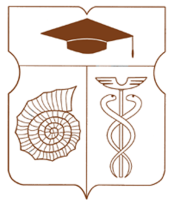 СОВЕТ ДЕПУТАТОВмуниципального округа АКАДЕМИЧЕСКИЙРЕШЕНИЕ__ 29 сентября 2022 года __ № __ 03-08-2022 __О внесении изменений в решение Совета депутатов муниципального округа Академический от 26 декабря 2017 года № 05-15-2017 «О создании Комиссии Совета депутатов муниципального округа Академический по благоустройству, экологии и дорожной инфраструктуре»На основании статьи 9 Регламента Совета депутатов муниципального округа Академический, Совет депутатов муниципального округа Академический решил:1. Внести следующие изменения в решение Совета депутатов муниципального округа Академический от 26 декабря 2017 года № 05-15-2017 «О создании Комиссии Совета депутатов муниципального округа Академический по благоустройству, экологии и дорожной инфраструктуре»:1.1. Пункт 3 Решения изложить в следующей редакции:«3. Утвердить председателем Комиссии депутата Совета депутатов муниципального округа Академический Новицкого Евгения Григорьевича».1.2. Изложить приложение к Решению в редакции, согласно приложению к настоящему решению.2. Опубликовать настоящее решение в бюллетене «Московский муниципальный вестник» и разместить на официальном сайте муниципального округа Академический www.moacadem.ru. 3. Настоящее решение вступает в силу со дня его принятия.4. Контроль за исполнением настоящего решения возложить на главу муниципального округа Академический Ртищеву Ирину Александровну.Результаты голосования: «За» - 8 «Против» - 0 «Воздержались» - 0 Глава муниципального округа Академический                                            		             Ртищева И.А. Приложениек решению Совета депутатов муниципального округа Академический от 29.09.2022 № 03-08-2022Состав Комиссии Совета депутатов муниципального округа Академический по благоустройству, экологии и дорожной инфраструктуреПредседатель Комиссии:Новицкий Евгений Григорьевич- депутат Совета депутатов муниципального округа АкадемическийЧлены Комиссии:Ртищева Ирина АлександровнаАверюшкина Светлана ВладимировнаСмирнова Ирина НиколаевнаФисун Елена Николаевна- глава муниципального округа Академический- депутат Совета депутатов муниципального округа Академический - депутат Совета депутатов муниципального округа Академический- депутат Совета депутатов муниципального округа Академический